MELLÉKLETEK 8. ÓRA8./1. Odüsszeusz jellemtérképe XMind: ZEN segítségével (tanulói munka)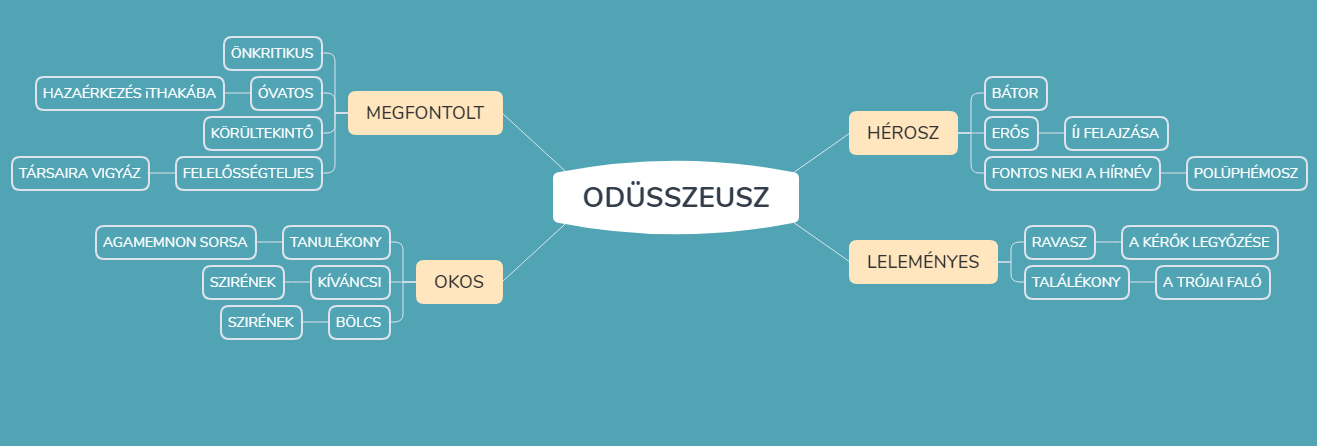 8./2. Feladatok a verslábazás gyakorlásához (A tanulóknak a jelölt verslábak nélkül adjuk ki az idézeteket.)1.   El is kezdem. Csak még előtte      u  - /  -   -   /   -       -  /u  - / u      El kell egy kérést mondanom.                JAMBIKUS SOROK      -    -  /  -     - /-      - /  u    -      Múzsám, te szőke bombanő, te,         -    - /     u   - / u   - /   u  - /  u      Puszild meg, ó, a homlokom!            (Varró Dániel: Túl a Maszat-hegyen)         u   - /    u   - / u  - /   u  u2. 8./3. Feladatok a sorfajták gyakorlásához (A tanulóknak a jelölt verslábak nélkül adjuk ki az idézeteket.)1. Régi dicsőségünk, hol késel az éji homályban?        -   u u /  -   - / -    - /  -  u  u/ - u  u /  -     -                     HEXAMETERVörösmarty Mihály: Zalán futása2. Tóth Gyula bádogos és vízvezeték-szerelő.      -         u  u/ -  u  u/ - // -   u  u/ -     u  u/ -                        PENTAMETERWeöres Sándor: Az éjszaka csodái3. Játszik öreg földünk fiatal sugarával a napnak,                  HEXAMETER
     -     u  u/ -   -/   -     u u/-   u u/ -  u u/ -     -Petőfi Sándor: Játszik öreg földünk – Felhők4. Egykor a jegy, bérlet nem kellett jó utazónak    -      u  u/ -       -/  -     -/     -  -/   -  u u/ -  -                      HEXAMETER    Száll fel a bumburnyák: hopszasza, elmenekülsz                                             -    u  u/  -     -/    -//    -     u   u/ -    u  u/ -                  PENTAMETERLackfi János: Ellenőrök dicsérete        Száll az este. Hollószárnya            -    u/ -  u/    -  - /   -    u                     TROCHEUSI SOROK
        Megrezzenti ablakom.           -    - /  -  u/-    u/ -                                               (Arany János: A lejtőn)